Changes in the school systemWe think about suggesting some advice of the new school system. In this way we will be able to improve students' results and lower the drop-out rate.The importance of good quality teaching may seem obvious, but the obvious often falls to be valued.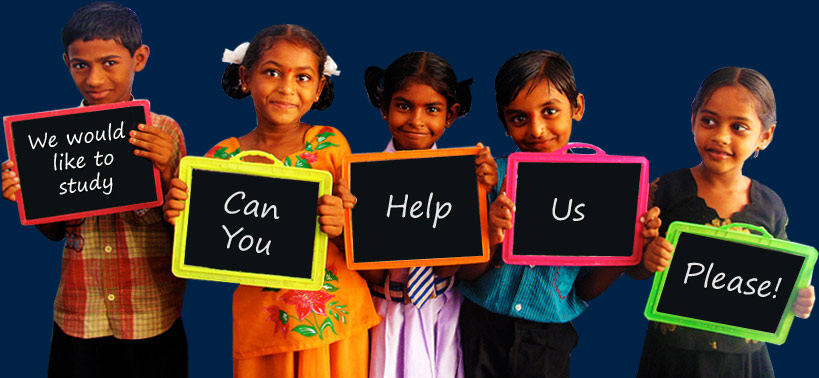 First of all, the teachers' evaluations should be based on professional teaching standards. The easiest way would be if the teachers would have every six months a special course, where they could improve their skills how to make better relationship with their students. Secondly, it would be a great motivation if the students who have finished their semester successfully, then they can receive some subservience.On the other hand, the impact of consistent good teaching on the progress of children from disadvantaged backgrounds is very important. Not just for those youngsters, whose background can ensure it. To get to the University or Collage easier, you must do a test prepared by the chosen University, where you want to study later. You are able to do this test in your 10th 11th or 12th grade. If you pass it successfully, you can get into the University without any problems after graduating. 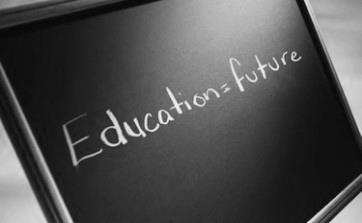 The other negative factors are schools in challenging areas or less attractive locations. They struggle to attract teachers and pupils. We should consider what inducements would make it easier for these schools to recruit, including professional development opportunities.  Recruitment is only the first step. Schools need to retrain teachers and develop their skills. It is a pity that too many leave within a few years. Too many, including school leaders receive no training once they join a school. The Department of Education should work more constructively with teacher training institutions than it has in the past. We can say that is what happens in those countries with the highest standards of school achievement. We should have more time to prepare for our exams, and lessons. Like students, we shouldn’t be as stressed out as we are nowadays.  We advise more P.E lessons, to have the daily movement. It keeps us fit and stimulates our brain. We can make competitions between schools to have motivation.Although, the positivity is that many schools are already working together to raise standards and to learn from each other. The slogan ,,Better together’’ is as appropriate to our education system as it is to our country. 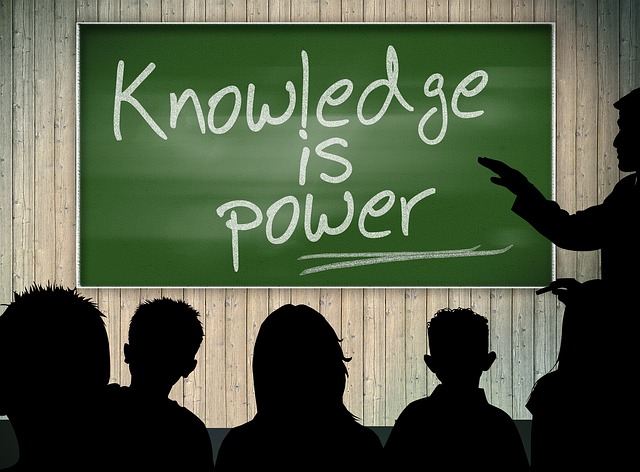 